附件2鹿角组团纵一路北段道路工程二标段水土保持方案报告书专家评审意见2022年11月4日，重庆市巴南区水利局组织专家对《鹿角组团纵一路北段道路工程二标段水土保持方案报告书（送审稿）》（以下简称《水保方案（送审稿）》）进行了审查。重庆市鹿角组团开发投资有限公司（以下简称项目业主）、巴南区水利局、中煤科工重庆设计研究院(集团)有限公司（以下简称报告编制单位）的领导、专家和代表参加了会议。会议成立了由朱文兰同志任组长，吴昊、赵春艳同志为成员的专家组。专家组成员会前详细审阅了《水保方案（送审稿）》，与会人员会上认真听取了报告编制单位的汇报，对方案进行了深入的讨论。专家对《水保方案（送审稿）》进行了质量评分，质量评定等级合格。报告编制单位根据专家组提出的修改意见进行修改完，项目业主报送了《水保方案（报批稿）》。经专家组复核，形成专家评审意见如下：一、综合说明（一）方案编制目的和意义明确，所依据的法律法规、部委规章、规范性文件、规范标准和技术文件及采用的资料基本正确。（二）同意方案设计水平年为2022年。（三）水土流失防治责任范围确定基本合理，面积为2.01hm2。（四）同意项目水土流失防治标准执行等级为西南紫色土区建设类一级防治标准，防治目标值确定基本合理。二、项目概况（一）工程概况阐述基本清楚。鹿角组团纵一路北段道路工程位于重庆市巴南区南泉街道，道路总长3.329km，桩号为K0+131.778~K3+460.626，分三个标段建设，本水保方案为二标段，桩号为K1+335~K1+650，道路全长315m，标准路幅宽度32m，双向六车道，车行道宽22m，为城市主干路，设计速度为50km/h。工程主要建设内容包括路基工程、路面工程以及配套的排水工程、照明工程、绿化工程以及交通工程等。工程总占地面积为2.01hm²，均为永久占地。工程开挖土石方6.38万m³，回填土石方5.09万m³，弃渣1.29万m³，弃渣运至沿河村建筑垃圾消纳场，运距20km。本方案属于补办性质，工程于2021年9月开工建设，2022年8月完工，总工期12个月。项目总投资4751.21万元，其中土建投资3512.89万元。（二）项目区自然概况阐述基本清楚。三、项目水土保持评价（一）基本同意对主体工程选址（线）的水土保持评价。（二）基本同意对主体工程建设方案与布局的水土保持分析评价。（三）对主体工程设计中具有水土保持措施的界定基本合理。四、水土流失分析与预测（一）水土流失现状及影响因素分析基本正确。（二）基本同意水土流失预测的范围、单元及时段，水土流失预测内容、方法和结果基本恰当。1.项目区水土流失以水力侵蚀为主，原地貌年平均土壤侵蚀模数885t/(km2.a)。2.工程建设扰动损坏原地表面积2.01hm2，占地类型主要为耕地、林地、园地、住宅用地、其他土地以及草地，损坏植被面积1.32hm2。工程建设产生弃渣1.29万m³，均运至沿河村建筑垃圾消纳场进行消纳。3.工程建设可能造成的水土流失总量202t，新增水土流失量180t。（三）基本同意水土流失的危害性分析。五、水土保持措施（一）本工程水土流失防治分区划分为1个一级防治区，即路基工程防治区。（二）本工程项目已完工，水土保持措施体系基本合理，实施的水土保持措施运行良好。路基工程防治区水土保持措施如下：施工前，沿挖方边坡坡顶以及填方边坡坡脚修建截排水沟。施工中，根据施工进展情况，沿挖方边坡平台布设平台排水沟，及时实施植草护坡；在填方边坡坡面实施蜂巢格室生态护坡。施工后，根据施工进展情况，布设雨水管、透水砖，实施行道树绿化。（三）水土保持施工组织设计基本可行，施工期共12个月。六、水土保持监测水土保持监测方案基本可行。七、水土保持投资估算及效益分析（一）投资估算编制依据正确，费用及定额选择基本合理，编制深度基本满足要求。（二）经审核，本工程水土保持总投资510.16万元。其中，主体设计中已列水土保持工程投资为487.67万元，方案新增投资为22.49万元。新增投资中，监测措施费7.65万元，独立费用10.92万元，基本预备费1.11万元，水土保持补偿费2.81万元（28140元）。（三）效益分析方法正确，分析结果基本合理。八、水土保持管理水土保持管理要求和措施基本可行。九、评审结论《水保方案（报批稿）》基本符合《生产建设项目水土保持技术标准》（GB50433-2018）、《生产建设项目水土保持方案技术审查要点》（水保监［2020］63号）、《重庆市水利局关于精简优化水土保持方案行政审批和公共服务管理的通知》（渝水［2019］158号）及《水利部关于进一步深化“放管服”改革全面加强水土保持监管的意见》（水保［2019］160号）的相关要求。原则同意该方案报告报批。专家组组长：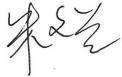 2022年 11月18日